OSSERVAZIONI CIRCA IL COINVOLGIMENTO NEL PROGETTINOIl progettino ha avuto come scopo quello di esaminare due serie storiche a scelta dello studente. Gli obiettivi principali erano:La determinazione del trend, passato presente e futuroUna previsione del prossimo anno, corredata di incertezza.Lo studente deve calarsi nella parte, che non è quella di eseguire meccanicamente i comandi imparati a lezione, ma è quella aziendale di fornire ai collaboratori il risultato migliore possibile, più difendibile, più veritiero. Una cattiva valutazione del trend o della previsione può avere gravi conseguenze in un’errata pianificazione delle attività future.Per questa ragione, la terza ed ultima consegna può contenere una rivisitazione (moderata, non una completa ripetizione) delle valutazioni precedenti, alla luce di una maggior presa di coscienza e dell’apprendimento di nuovi strumenti. [Circa la lunghezza degli elaborati, vanno bene anche lunghi se questo è dovuto all’esigenza di motivare delle scelte, delle idee personali. Non va bene se si tratta di ripetizioni automatiche di schemi, senza motivazione precisa.]LA VALUTAZIONE DELLA BONTA’ DI UNA PREVISIONECome stabilire se una previsione è buona? Ci si cali nella parte: la previsione riguarda il futuro, quindi come si può dire se ci abbiamo azzeccato, prima che il futuro divenga presente? Una prima strategia è quella banalmente del buon senso, visiva: osserviamo le serie storiche con le varie previsioni e decidiamo ad occhio quale sia la migliore, soggettivamente. Ma cosa possiamo dire di oggettivo? L’unico strumento a nostra disposizione è il solito: proiettare nel futuro ciò che osserviamo nel passato. Quindi possiamo porci questa domanda: un certo modello da noi identificato, come si sarebbe comportato se lo avessimo usato un anno fa, due anni fa, ecc.? Che errore di previsione avrebbe commesso? In tal caso, il futuro è noto e quindi possiamo confrontarlo con la previsione. Tra i modi spiccioli di far questo c’è il calcolo banale della varianza spiegata dal modello. Tuttavia, essa ha due difetti. Il primo, più evidente, è che fa una valutazione su tutto l’arco temporale, mentre forse noi vogliamo valutare principalmente la bontà del modello relativamente all’ultimo periodo. Secondariamente, ha una caratteristica che, a seconda dei gusti, può essere vista come un difetto. Se ci posizioniamo ad esempio un anno prima, è giusto usare il modello coi coefficienti trovati tramite anche tale anno, oppure andrebbe ricalcolato il modello solo sui dati veramente passati? Qui si tratta di decidere se vogliamo confrontare macro-modelli, es. HW con AR, oppure modelli corredati di coefficienti specifici. Limitiamoci per fare un esempio al confronto visivo tra le predizioni offerte da HW ed AR nella serie storica più difficile. ----- recupero dati-----X = scan("clipboard")11849  1316  4712   800  5097  3270  5390  2135  5962  57959271  6864  4247  7961  7191  4970  5012  2929  7363  49074700  8219  8674  8263  4294  6097  9115  8924 12561  86269559  1706  7405  8057  6463  7595  6702 11052  8422 100199594  6443 12052  3535  7962 12876 10614  6469  9396  842110895 16583 13724 15362 10740  6999  8168 11241 12206  960013865 11190 11306  9760 16678 17245 17059  6331 17635 2542924124  8025 16168 23902 15618 24579 23023 16311 18848  898619745 21513 17378 17839 20271 13917 22520 30279 33373 2772829400 12759 32293 39832 21975 13304 21511 24382 27790 1905330140 18024 39378  9351 29202 30944 30984 51181 25809 2303533939 26385 37051 27823 26570 27587 23434 40944 30355 3795421883 28773 37127 41490 40786 48097 42233 31002 44818 5200644235 47597 41311 29891 65657 46764 56831 45358 42840 2272454484 60902 59253 30692 54913 49463 61164 53140 53932 6178076395 25181 52878 59362 36356 22600 69768 62622 48934 4395746525 47652 68435 23165 65990 60518 38106 21206accessori.auto = ts(X, frequency=12, start=c(1995,1))plot(accessori.auto)Eliminiamo ad esempio due anni: X0=X[1:(length(X)-24)]acc0 = ts(X0, frequency=12, start=c(1995,1))plot(acc0)HW0 = HoltWinters(acc0)plot(HW0,predict(HW0,24))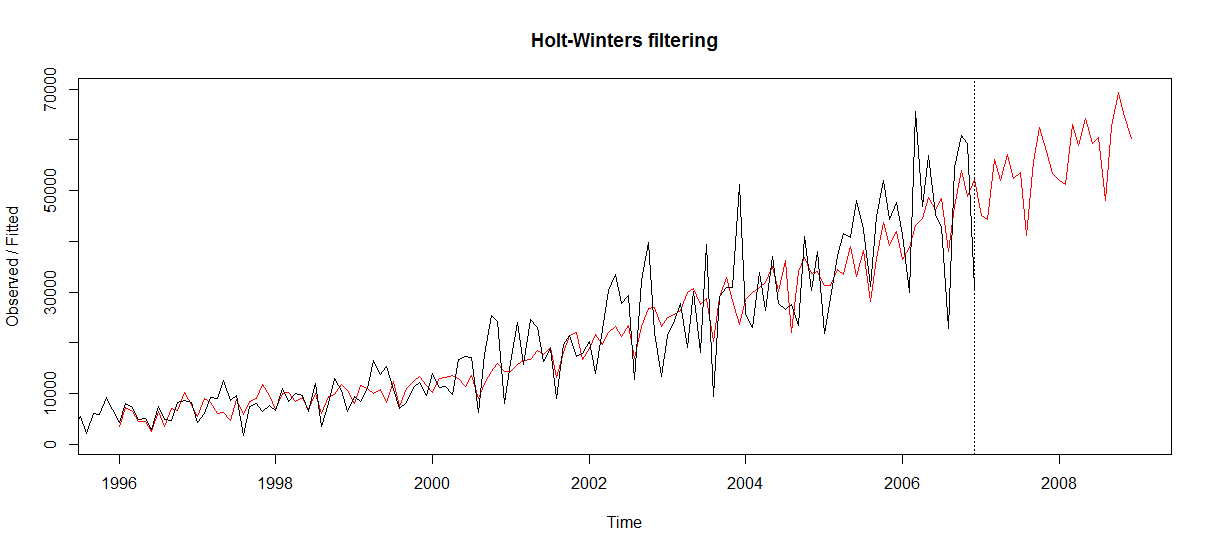 L=length(X0)y=X0[13:L];x1=X0[12:(L-1)]; x12=X0[1:(L-12)]fit = lm(y~x1+x12)P=1:(L+24); P[1:L]=X0for (i  in 1:24) {P[L+i]=coef(fit)%*%c(1, P[L+i-1], P[L+i-12])}Pplus = ts(P, frequency =12, start=c(1995,1))plot(Pplus)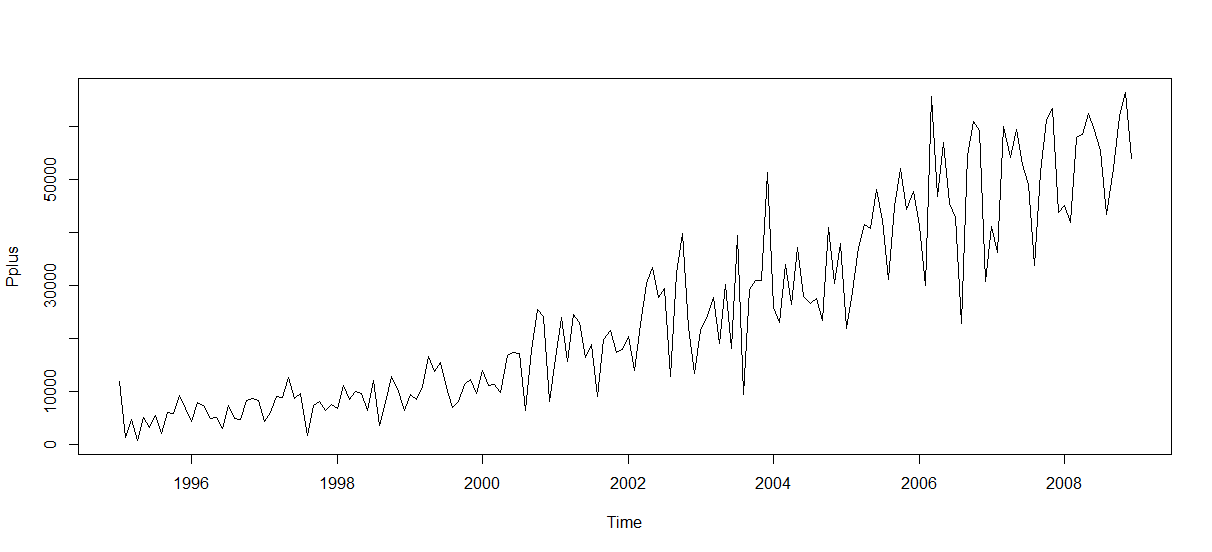 Infine sovrapponiamo la serie storica vera, in nero, con HW in rosso e AR in verde:vera= ts(X[(length(X)-24+1):length(X)], frequency =12, start=c(2007,1))Holt= predict(HW0,24)AR= ts(P[(length(X)-24+1):length(X)], frequency =12, start=c(2007,1))plot(vera)lines(Holt,col=2)lines(AR,col=3)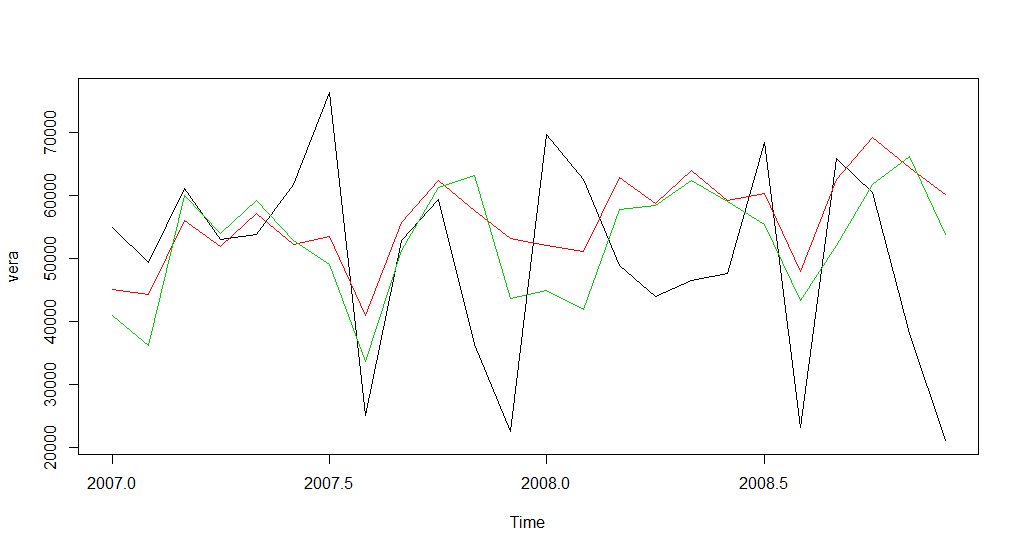 PROGETTINO, FASE FINALEI tre aspetti importanti appresi sulle serie storiche sono i punti i, ii, iii seguenti, a cui aggiungiamo due punti più specifici o avanzati. Identificazione di un trend più ragionevole possibile e suo prolungamento nel futuro, con discussione del perché si è fatta quella sceltaPrevisione, la più ragionevole possibile, di un tratto futuro, con discussione del perché si è fatta quella scelta; utilizzo dei residui per giudicare la predizione scelta (nuovo)Determinazione dell’incertezza della previsione Eventuali modelli più elaborati, come ad esempio quelli con fattori esogeni.Eventualmente cercare di capire e quantificare se intorno al 2008 le serie storiche considerate hanno mostrato una flessione.Completare il progettino iniziato tramite lo svolgimento di tutte o alcune delle aggiunte segnate in italico.